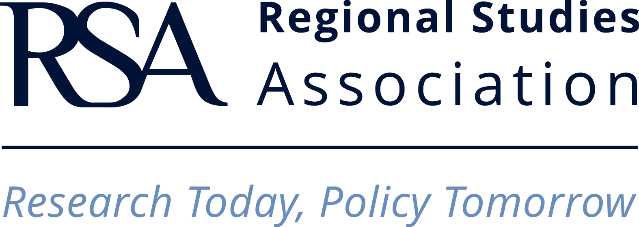 TRAVEL GRANT - APPLICATION FORMApply for up to £500 funding towards your travel costs (transport only) to attend a non-RSA event. This grant is an opportunity to help you towards your travel costs to present your work, network and participate at worldwide non-RSA events within the field. You must be presenting a paper at the event in the field of regional studies (sub-national). Please complete the form below and email it to: travelgrant@regionalstudies.orgAPPLICANT Please enter your details belowAPPLICANT Please enter your details belowAPPLICANT Please enter your details belowTitle:Name:Address and postcode: Phone number: Email address:Affiliation: Name and address of Higher Education Institution;Position, Job TitleRSA MEMBERSHIP Applicants of the travel grant must be a member of the Association at the time of the application, at the time of travel and at the point of claiming reimbursement. Non-members are encouraged to apply and join at the same time.RSA MEMBERSHIP Applicants of the travel grant must be a member of the Association at the time of the application, at the time of travel and at the point of claiming reimbursement. Non-members are encouraged to apply and join at the same time.RSA MEMBERSHIP Applicants of the travel grant must be a member of the Association at the time of the application, at the time of travel and at the point of claiming reimbursement. Non-members are encouraged to apply and join at the same time.RSA membership number: RSA Membership category:Student, Early Career, Individual or Associate)  RSA Membership expiry date:DETAILS OF THE EVENT THAT YOU WISH TO ATTENDPlease be aware that the event you wish to attend needs to be held a minimum of 6 weeks after the Travel Grant application deadline has passed.DETAILS OF THE EVENT THAT YOU WISH TO ATTENDPlease be aware that the event you wish to attend needs to be held a minimum of 6 weeks after the Travel Grant application deadline has passed.DETAILS OF THE EVENT THAT YOU WISH TO ATTENDPlease be aware that the event you wish to attend needs to be held a minimum of 6 weeks after the Travel Grant application deadline has passed.Name of the event:Website of the event:Dates of the event:Location of the event: Summary of the event (Approximately 250 words):Summary of the event (Approximately 250 words):Summary of the event (Approximately 250 words):YOUR PRESENTATIONYOUR PRESENTATIONYOUR PRESENTATIONTitle of paper, which you plan to present at the event:Abstract of your paper (please copy your 400-word max abstract here):Abstract of your paper (please copy your 400-word max abstract here):Abstract of your paper (please copy your 400-word max abstract here):Explain how your paper is directly linked to regional studies:Explain how your paper is directly linked to regional studies:Explain how your paper is directly linked to regional studies:Please tell us how you plan to promote the RSA and its membership: Please tell us how you plan to promote the RSA and its membership: Please tell us how you plan to promote the RSA and its membership: Please confirm that you have received an official permission from the event’s organisers to display RSA materials at the event. A copy of the confirmation may be requested. This grant cannot be accepted if permission has not been received.Please confirm that you have received an official permission from the event’s organisers to display RSA materials at the event. A copy of the confirmation may be requested. This grant cannot be accepted if permission has not been received.Please confirm that you have received an official permission from the event’s organisers to display RSA materials at the event. A copy of the confirmation may be requested. This grant cannot be accepted if permission has not been received.Please add any information that would support your application (if any):Please add any information that would support your application (if any):Please add any information that would support your application (if any):TRAVEL AND FUNDING The RSA Travel grant only covers travel costs up to £500 (not accommodation, subsistence, conference fee and food).  TRAVEL AND FUNDING The RSA Travel grant only covers travel costs up to £500 (not accommodation, subsistence, conference fee and food).  TRAVEL AND FUNDING The RSA Travel grant only covers travel costs up to £500 (not accommodation, subsistence, conference fee and food).  Detailed planned travel itinerary:Detailed planned travel itinerary:Detailed planned travel itinerary:Details of budgeted costs and contribution the grant makes to the total cost of the trip:Details of budgeted costs and contribution the grant makes to the total cost of the trip:Details of budgeted costs and contribution the grant makes to the total cost of the trip:Names and sums given from other funding sources (if any):Names and sums given from other funding sources (if any):Names and sums given from other funding sources (if any):Name and signature (for electronic versions):I have read the Terms and Conditions stated in the Travel Grant Handbook and, if my application is successful, I agree to abide by them.Name and signature (for electronic versions):I have read the Terms and Conditions stated in the Travel Grant Handbook and, if my application is successful, I agree to abide by them.Date and Place:Date and Place: